MEDIA TRAINER KONTAKTOR MAGNET UNTUK MENINGKATKAN KOMPETENSI PADA MATA PELAJARAN INSTALASI MOTOR LISTRIK DI SMK NEGERI 4 BANDUNGSKRIPSIDiajukan untuk memenuhi sebagian syarat untuk memperoleh gelar Sarjana Pendidikan di Departemen Pendidikan Teknik Elektro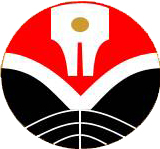 Oleh :Dinamika Aidil Putra NIM 1304881DEPARTEMEN PENDIDIKAN TEKNIK ELEKTROFAKULTAS PENDIDIKAN TEKNOLOGI DAN KEJURUANUNIVERSITAS PENDIDIKAN INDONESIA2018LEMBAR PENGESAHANDINAMIKA AIDIL PUTRAE.0455.1304881Konsentrasi Listrik TenagaMEDIA TRAINER KONTAKTOR MAGNET UNTUK MENINGKATKAN KOMPETENSI PADA MATA PELAJARAN INSTALSI MOTOR LISTRIK DI SMK NEGERI 4 BANDUNGDisetujui dan disahkan oleh :Mengetahui,Ketua Departemen Pendidikan Teknik ElektroFakultas Pendidikan Teknologi Dan KejuruanUniversitas Pendidikan IndonesiaProf. Dr. Budi Mulyanti, M.Si.NIP. 19630109 199402 2 001PERNYATAANDengan ini saya menyatakan bahwa skripsi dengan judul “Model Pembelajaran Dengan Bantuan Media Trainer Kontaktor Magnet Untuk Meningkatkan Kompetensi Pada Mata Pelajaran Insalasi Motor Listrik di SMK Negeri 4 Bandung” ini beserta seluruh isinya adalah benar-benar karya saya sendiri. Saya tidak melakukan penjiplakan atau pengutipan dengan cara-cara yang tidak sesuai dengan etika ilmu yang berlaku dalam masyarakat keilmuan. Atas pernyataan tersebut, saya siap menanggung risiko/sanksi apabila dikemudian hari ditemukan adanya pelanggaran etika keilmuan atau ada klaim dari pihak lain terhadap keaslian karya saya ini.							Bandung,   April 2018							Yang membuat pernyataan,							Dinamika Aidil Putra					NIM. 1304881KATA PENGANTARPuji dan syukur senantiasa penulis panjatkan kepada kehadirat Allah SWT yang telah memberikan rahmat dan hidayah-Nya sehingga penulis dapat menyelesaikan skripsi ini.Skripsi ini diberi judul “Model Pembelajaran Dengan Bantuan Media Trainer Kontaktor Magnet Untuk Meningkatkan Kompetensi Pada Mata Pelajaran Insalasi Motor Listrik di SMK Negeri 4 Bandung” yang diajukan untuk memperoleh gelar sarjana pendidikan dan untuk menyelesaikan perkuliahan di Departemen Pendidikan Teknik Elektro, Fakultas Pendidikan Teknologi dan Kejuruan, Universitas Pendidikan Indonesia.Penulis menyadari bahwa dalam skripsi ini masih terdapat kekurangan. Oleh karena itu, penulis mengharapkan kritik dan saran yang bersifat konstruktif pada karya tulis ini agar dapat melengkapi dan memperbaiki kekurangan yang ada pada skripsi ini. Akhir kata, semoga skripsi ini dapat bermanfaat bagi semua pihak yang membacanya.Bandung,  April 2018PenulisUCAPAN TERIMA KASIHDalam proses penyusunan skripsi ini, banyak pihak yang telah membantu penulis. Oleh karena itu, melalui karya tulis ini penulis ingin mengucapkan terimakasih yang mendalam kepada;Bapak Prof. Dr. H. R. Asep Kadarohman, M.Si. Selaku Rektor Universitas Pendidikan Indonesia.Ibu Dr Hj. Budi Mulyanti, M.Si. selaku Ketua Departemen Pendidikan Teknik Elektro, Universitas Pendidikan Indonesia Bandung.Ibu Ir. Hj. Arjuni Budi Pantjawati selaku Ketua Prodi Pendidikan Teknik Elektro Universitas Pendidikan Indonesia Bandung.Bapak Didin Wahyudin, Ph.D. selaku Sekretaris Departemen Pendidikan Teknik Elektro Universitas Pendidikan Indonesia.Bapak Dr. I Wayan Ratnata, S.T, M.Pd., selaku Dosen Pembimbing I yang selalu sabar memberikan arahan dan petunjuk dalam penyusunan skripsi.Bapak Dr. Ir. H. Dadang Lukman Hakim, M.T., selaku Pembimbing II yang selalu sabar memberikan arahan dan petunjuk dalam penyusunan skripsi.Bapak Komar dan Ibu Sri selaku Staf Administrasi Departemen Pendidikan Teknik Elektro, Fakultas Pendidikan Teknologi dan Kejuruan Universitas Pendidikan Indonesia yang senantiasa membantu kelancaran kuliah bagi penulisKedua orang tua tercinta yang tak henti-hentinya memberikan segala bentuk dorongan baik dari nasehat, dorongan moril maupun materil yang tiada henti, serta do’a yang paling tulus dan tidak terhitung.Keluarga SMK Negeri 4 Bandung. Terutama guru mata pelajaran instalasi motor listrik bapak Dudin Wahyudin, A.Md, S.E. dan ibu Usi Nurazizah, S.Pd. dan juga siswa-siswi kelas  XI dan kelas XII TITL yang ikut serta dalam keberlangsungan penelitian  ini. Rekan-rekan PTE B 2013 untuk dukungan moril kepada penulis..Semua pihak yang telah membantu penulis yang tidak dapat disebutkan satu per satu.Dosen Pembimbing 1Dosen Pembimbing IIDr. I Wayan Ratnata, S.T, M.Pd 19580214 198603 1 002Dr. Ir. H. Dadang Lukman Hakim, MT.19610604 198603 1 001